 North Dakota Cancer Coalition-(NDCC) 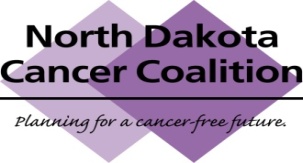 Steering Committee MeetingMonday, December 9, 201912pm Central TimeJoin Skype Meeting1-855-305-5068Conference ID: 443112381.	Roll Call – Mallory  2.	Review & Approval of September Minutes – Mallory 3.	Review: NDCC Priorities & Flexible Structure – Mallory  		Melanoma: coordinate with Julie about sending Powtoons, info to all coalition4.	Cervical Cancer Elimination – Shannon 5.	2020 Annual Meeting – Shannon / Mallory 6.	Member Orientation Process & Steering Committee Survey – David 		David will send survey to Steering Committee in email. Will use results to get info on what body(ies) of knowledge we have, will then poll all members on their interest areas/expertise and inform of workgroups. Then, members will be matched up with Steering folks who will keep on them about things.7.	Other updates – All8.	Adjourn NamePresentNamePresentShannon Bacon- Vice Chair - American Cancer Society (ACS)1Stefanie Meyer- Past Chair- NDSU MPHJacob Davis- Prevent Child Abuse North DakotaSusan Mormann- NDDoH- Director Community and Health Systems1Tara Schilke- Bismarck Cancer CenterGeorgia Smith - Altru Cancer CenterJodie Fetsch-  Custer Health (Local Public Health1Jesse Tran- NDDoH Comprehensive Cancer Control – Program Director1Janna Pastir- NDDoH- Health Promotion1Geneal Roth- Treasurer- Quality Health Associates of ND1Julie Garden-Robinson- NDSU Extension Statewide1Mary Sahl- Sanford Health-TreatmentCindy Gohner- BCBSNDTinka Duran- Great Plains Tribal Chairman’s Health BoardBrad Hawk- Commission on Indian AffairsZheng, Yun (Lucy)- ND Statewide Cancer RegistryShane Jordan- Trinity Health Cancer CenterCristina Oancea – ND Statewide Cancer Registry1Jolene Keplin- Turtle Mountain Tribal Health EducationCourtney Brackin -Secretary – UND Mallory Koshiol- Chair – Allina (formerly Sanford Health) 1Beth Nelson - Georgia1